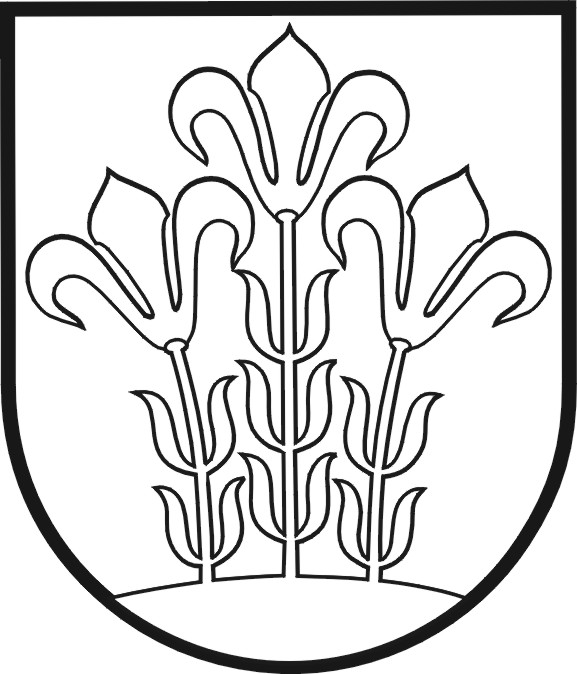 ALYTAUS RAJONO SAVIVALDYBĖS TARYBASPRENDIMASDĖL ALYTAUS RAJONO SAVIVALDYBĖS TARYBOS 2008-11-27 SPRENDIMO NR. K- 294 PAKEITIMO2010 m. rugpjūčio 30 d. Nr. K-285 AlytusVadovaudamasi Lietuvos Respublikos vietos savivaldos įstatymo (Žin., 1994, Nr. 55-1049; 2008, Nr. 113-4290) 18 straipsnio 1 dalimi, Alytaus rajono savivaldybės taryba nusprendžia:1. Pakeisti Alytaus rajono savivaldybės tarybos 2008-11-27 sprendimą Nr. K-294 „Dėl Alytaus rajono savivaldybės vietinės rinkliavos už komunalinių atliekų surinkimą iš atliekų turėtojų ir atliekų tvarkymą nuostatų patvirtinimo” (pakeitimai - Alytaus rajono savivaldybės tarybos 2009-03-05 sprendimu Nr. K-57 „Dėl Alytaus rajono savivaldybės tarybos 2008-11-27 sprendimo Nr. K-294 pakeitimo“, Alytaus rajono savivaldybės tarybos 2009-06-30 sprendimu Nr. K-241 „Dėl Alytaus rajono savivaldybės tarybos 2008-11-27 sprendimo Nr. K-294 pakeitimo“, Alytaus rajono savivaldybės tarybos 2009-08-31 sprendimu Nr. K-291 „Dėl Alytaus rajono savivaldybės tarybos 2008-11-27 sprendimo Nr. K-294 pakeitimo”, Alytaus rajono savivaldybės tarybos 2009-09-29 sprendimu Nr. K-328 „Dėl Alytaus rajono savivaldybės tarybos 2008-11-27 sprendimo Nr. K-294 pakeitimo“, Alytaus rajono savivaldybės tarybos 2009-10-28 sprendimu Nr. K-373 „Dėl Alytaus rajono savivaldybės tarybos 2008-11-27 sprendimo Nr. K-294 pakeitimo“, Alytaus rajono savivaldybės tarybos 2009-12-03 sprendimu Nr. K-416 „Dėl Alytaus rajono savivaldybės tarybos 2008-11-27 sprendimo Nr. K-294 pakeitimo”, Alytaus rajono savivaldybės tarybos 2010-06-03 sprendimu Nr. K-219 „Dėl Alytaus rajono savivaldybės vietinės rinkliavos už komunalinių atliekų surinkimą iš atliekų turėtojų ir atliekų tvarkymą nuostatų pakeitimo“) (toliau Alytaus rajono savivaldybės tarybos 2008-11-27 sprendimas Nr. K-294 „Dėl Alytaus rajono savivaldybės vietinės rinkliavos už komunalinių atliekų surinkimą iš atliekų turėtojų ir atliekų tvarkymą nuostatų patvirtinimo“ su pakeitimais vadinamas - sprendimu) taip:1.1. Pripažinti netekusiais galios sprendimo 4 ir 5 punktus.1.2. Buvusį sprendimo 6 punktą laikyti 4 punktu.1.3. Pakeisti sprendimu patvirtintus Alytaus rajono savivaldybės vietinės rinkliavos už komunalinių atliekų surinkimą iš atliekų turėtojų ir atliekų tvarkymą nuostatus (toliau - nuostatai):1.3.1. pakeisti nuostatų 41 punktą ir j į išdėstyti taip:„41. Sprendimus dėl Rinkliavos ar jos permokos grąžinimo, išskyrus Alytaus rajono savivaldybės tarybos sprendimuose nustatytus atvejus, priima Savivaldybės taryba.“1.3.2. pakeisti nuostatų 42 punktą ir jį išdėstyti taip:„42. Rinkliava ar jos permoka grąžinama per 20 dienų nuo Savivaldybės tarybos sprendimo ar Alytaus rajono savivaldybės tarybos nustatytais atvejais - kitų subjektų priimtų sprendimų įsigaliojimo dienos“.Savivaldybės meras	Algirdas Vrubliauskas